Gulfjobseeker.com CV No: 1357026Mobile +971505905010 / +971504753686 To get contact details of this candidatesSubmit request through Feedback Linkhttp://www.gulfjobseeker.com/feedback/submit_fb.php                                                                                          Career Objective: Obtain a distinctive position in the engineering field in an organization where my skills and experience can be further developed and effectively used to the benefit of the organization.Work Experience:Commscope powered byAndrew Telecommunication India Pvt. Ltd.                                                                    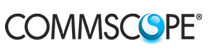             Duration: January 27th 2014 to March 09th 2014           Current Designation: Team Leader, Production lineJob Profile:Team Leader-  To manage a team of 35 to 40 operators in manufacturing base station antennas used for                                                                               mobile communication and ensuring high quality, lean process & 5S is maintained.                 - Initially for three months was put in the training department to train new operators in soldering. On boarding Process Streamline the manufacturing process and ensure lean flow at every stageResolving issues that lead to bottle necks in the production flowEnsuring proper process is followed by the operators to get a quality productsPersonnel ManagementLeave allotment, attendance and year end assessment for appraisal of operators MDS automations Pvt. Ltd.                                                                                               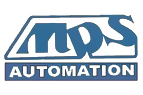            Duration: August 09th 2013 to January 25th 2014           Designation: Sales & Marketing Executive          Job Profile:                   - Marketing & sales of intercom, telecommunication and networking productsIFB Industries Pvt. Ltd.                                                                                                                     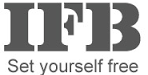            Duration: July 20th 2011 to July 31th 2013               Designation: Service Executive            Job Profile:               -Installation, servicing, breakdown calls and getting AMC's of industrial dishwashers                 and laundry equipment              -Handling 3 technicians and allotting breakdown calls and complains              -Scheduling monthly servicing for machines under warranty and AMC’s    Ocwen Business Solutions Pvt. Ltd.                                                                        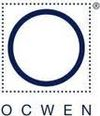             Duration: June 16th 2008 to October 14th 2008                Designation: Recover Specialist (Call center) Educational Qualifications:B.E. (2012)               Board / University: Goa University               Institution: Padre Conceicao College of Engineering                Branch   : Electronics & Telecommunication with 48.57%H.S.S.C. (XII) (2005)	Board / University: Goa Board of Secondary & Higher Secondary Education	Institution: St. Francis Xavier’s Higher Secondary School, Siolim, Goa, IndiaGrade secured: second class 47.66%S.S.C. (X) (2003)	Board / University: Goa Board of Secondary & Higher Secondary Education 	Institution: St. Anthony’s High School, Monte - de – Guirim, Goa, India	Grade secured: Second class 54.13%Personal Details:Date of Birth: February 1, 1988Nationality: Indian Languages: English, Hindi & Konkani